本校國中部100學年度第1學期全校優良學生選舉投票開票活動（100.10.26.）本校國中部100學年度第1學期全校優良學生選舉投票開票活動（100.10.26.）本校國中部100學年度第1學期全校優良學生選舉投票開票活動（100.10.26.）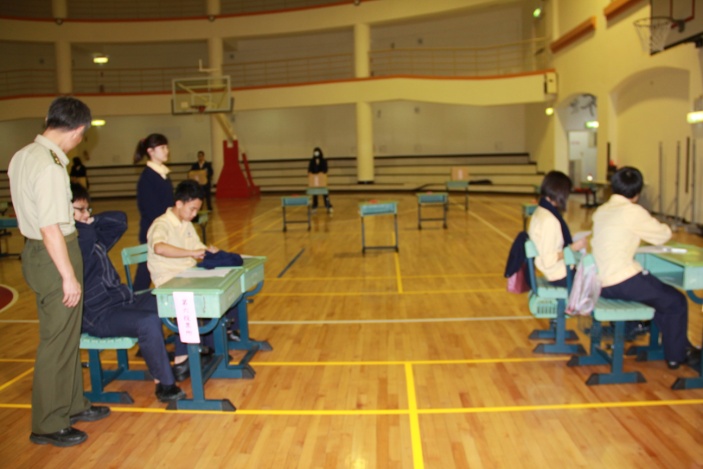 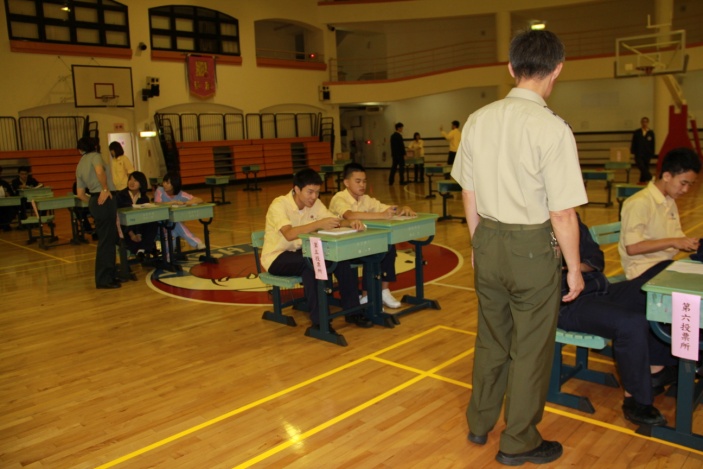 說明：說明：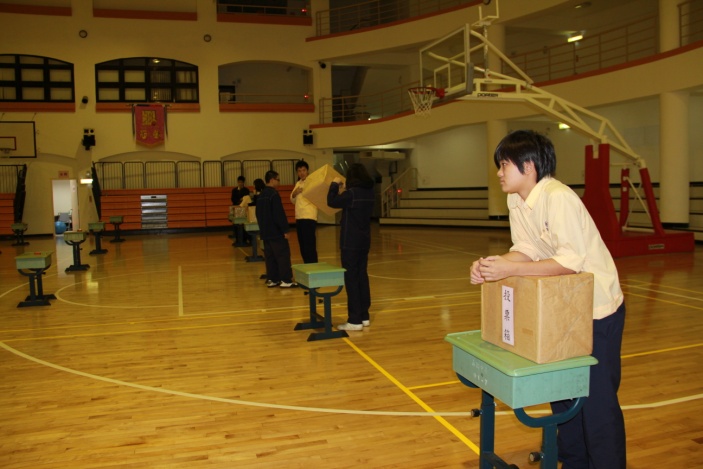 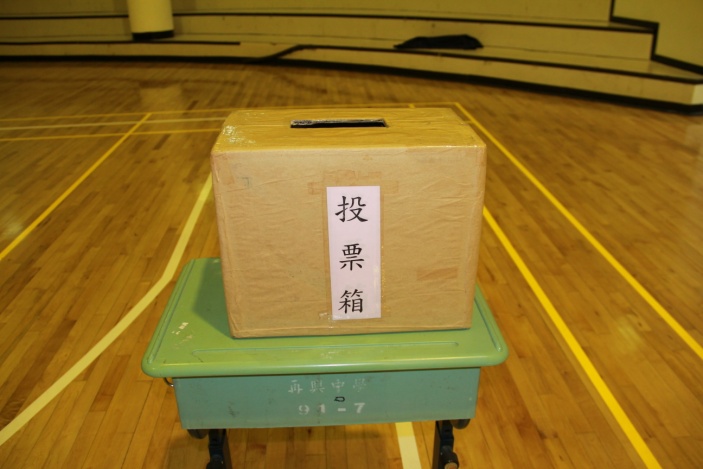 說明：說明：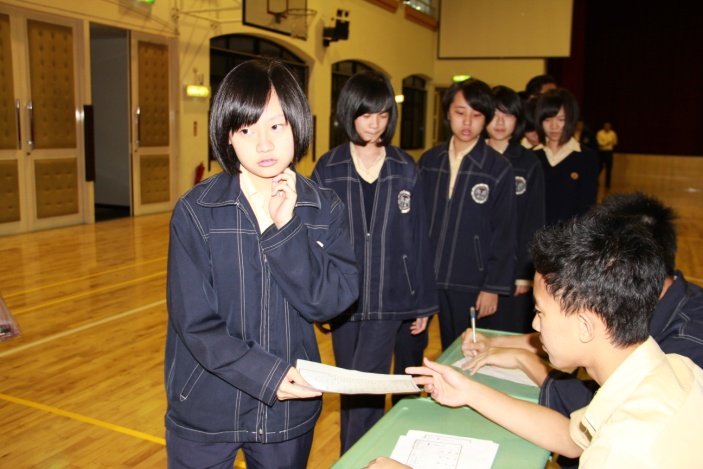 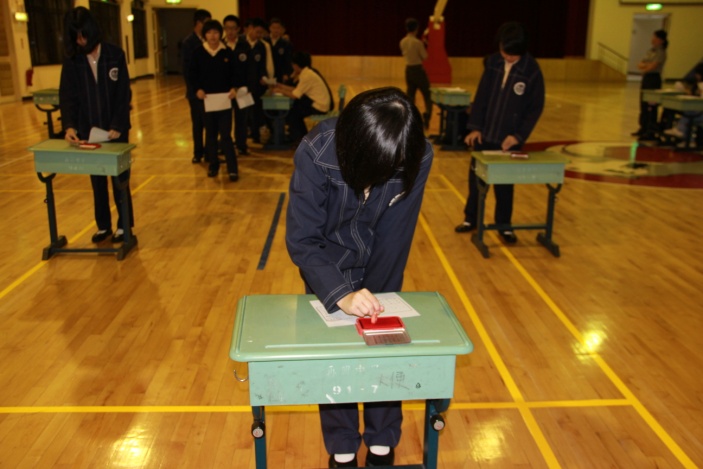 說明：說明：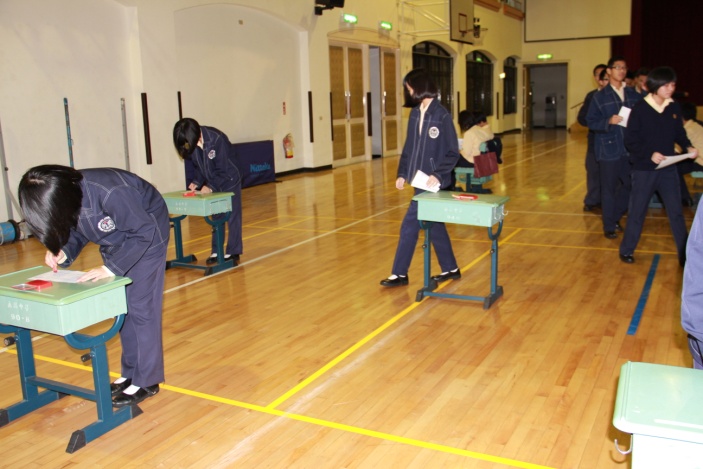 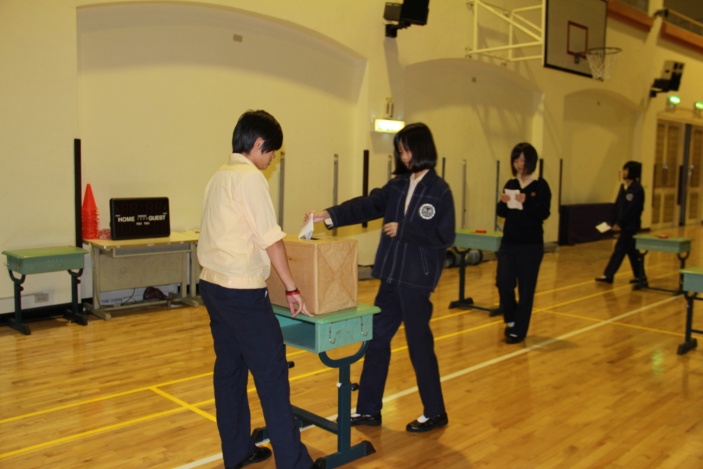 說明：說明：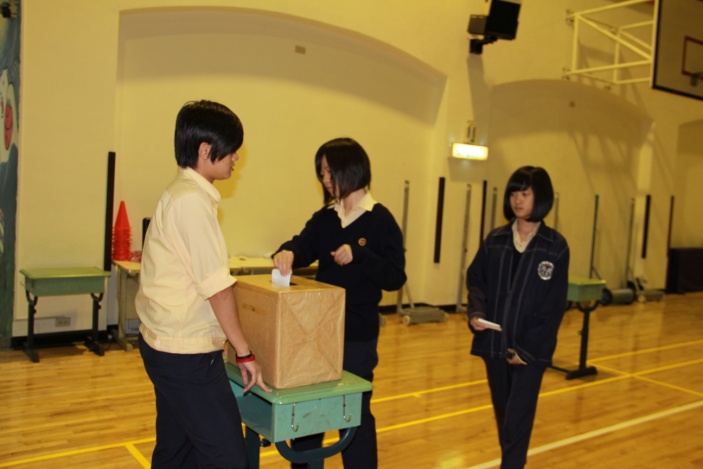 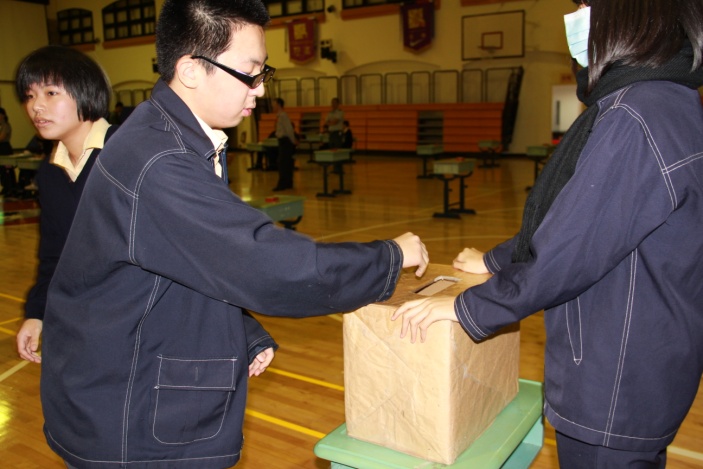 說明：說明：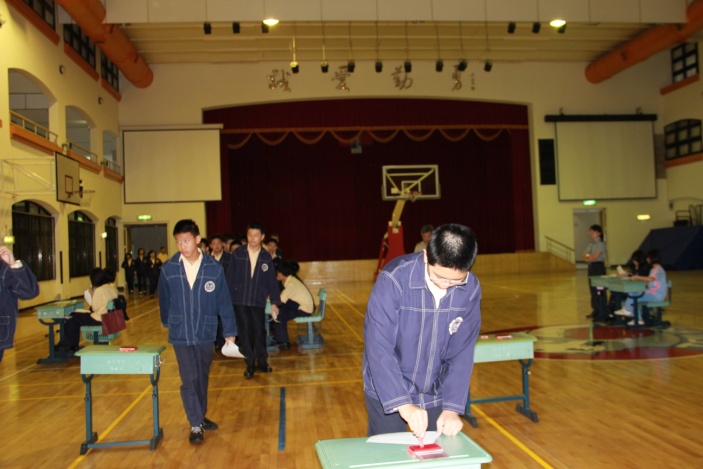 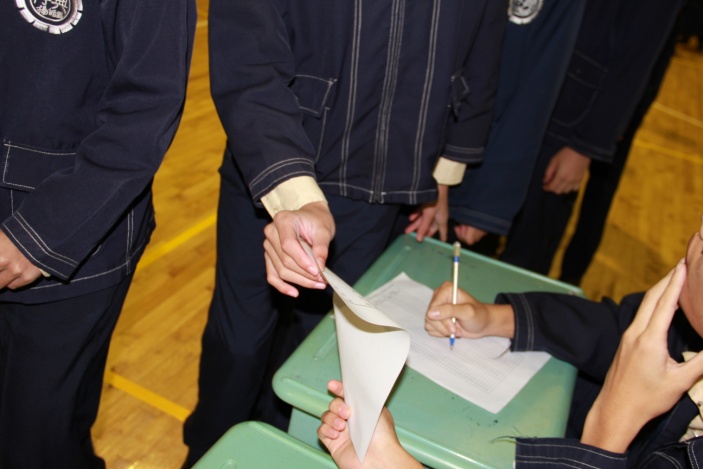 說明：說明：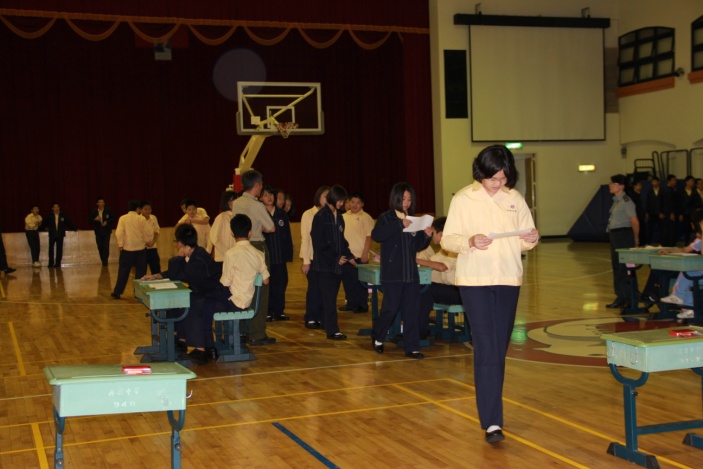 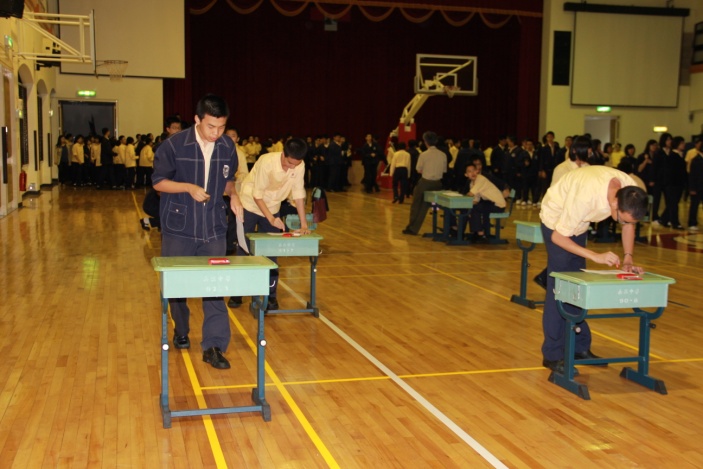 說明：說明：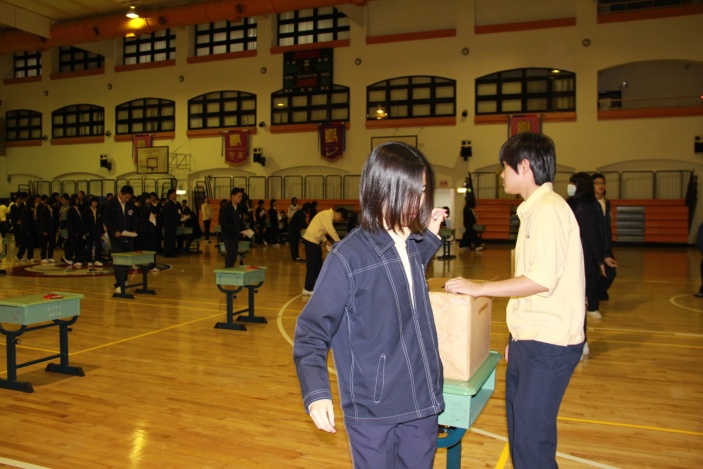 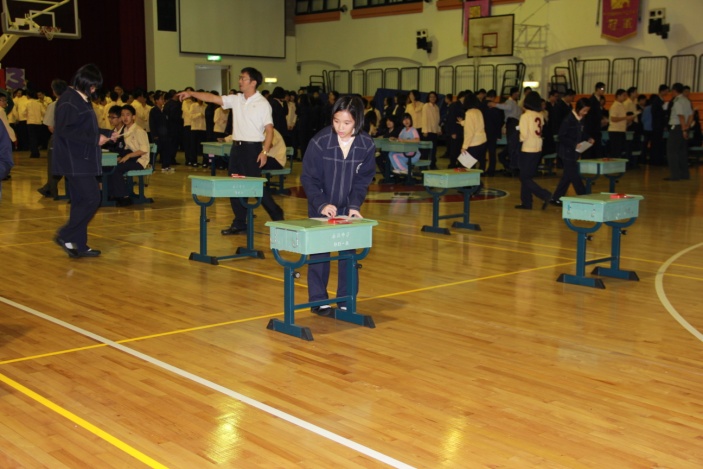 說明：說明：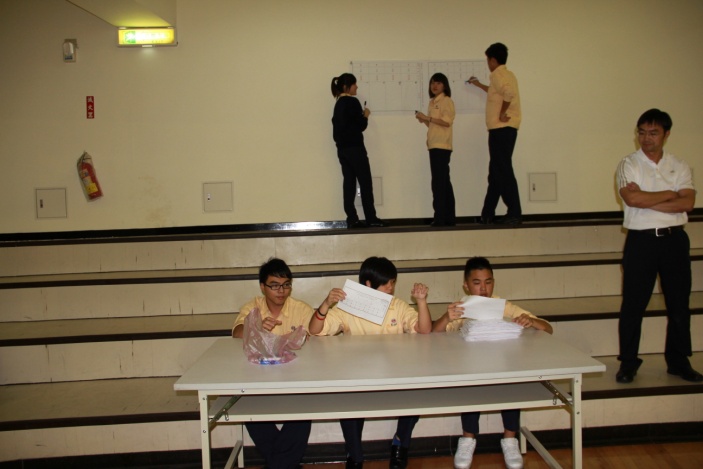 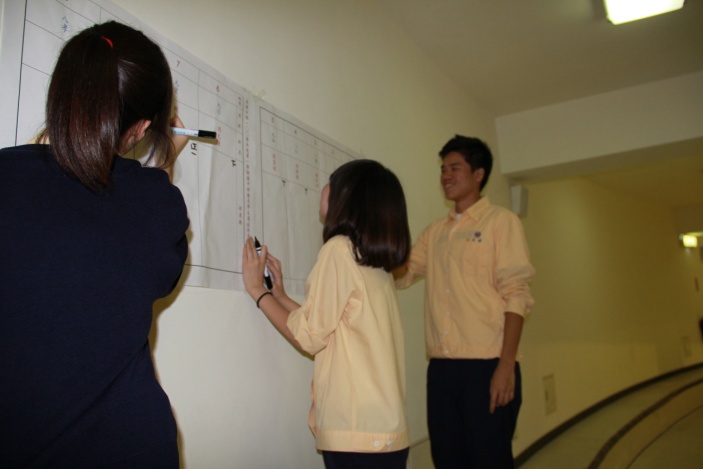 說明：說明：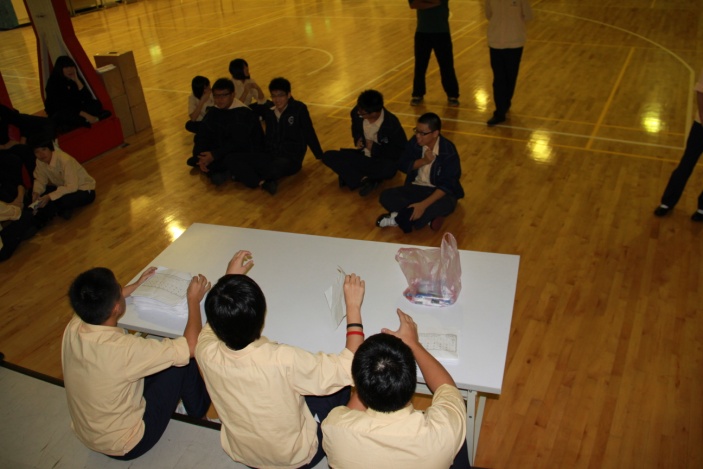 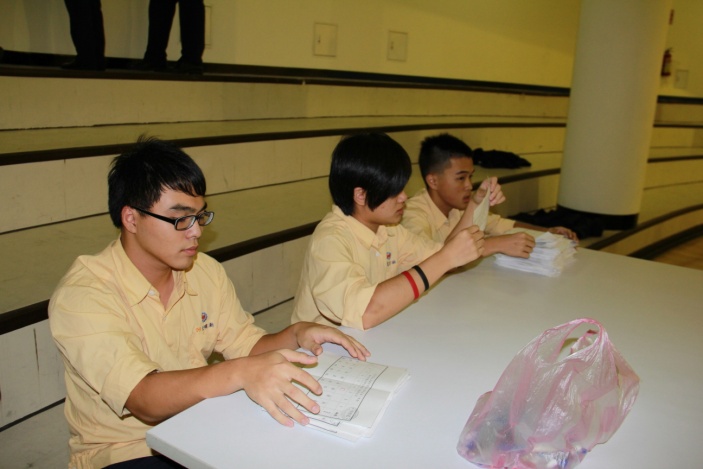 說明：說明：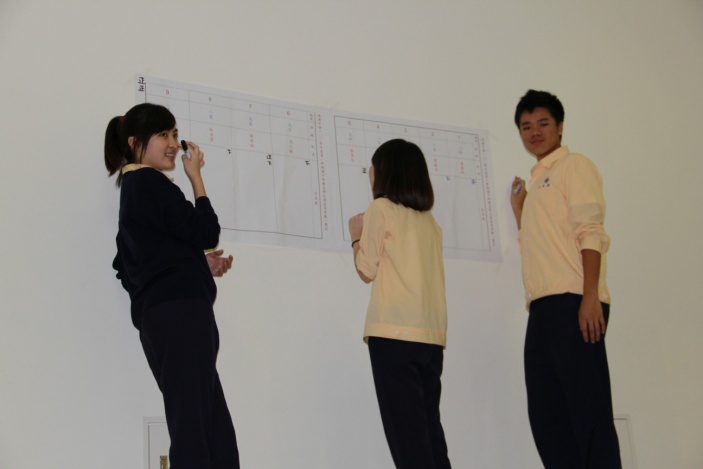 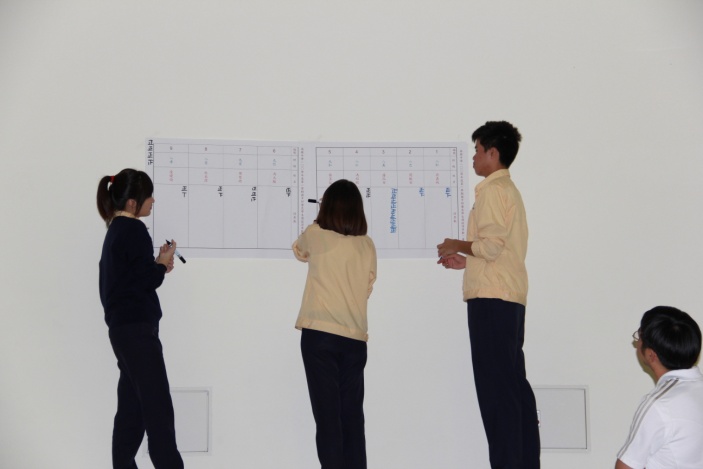 說明：說明：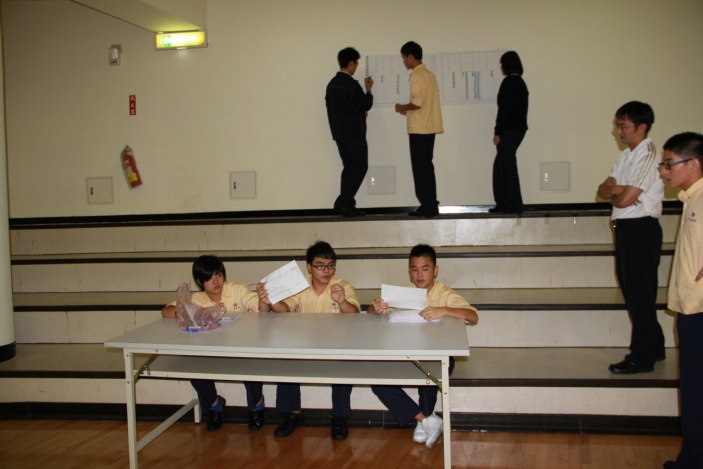 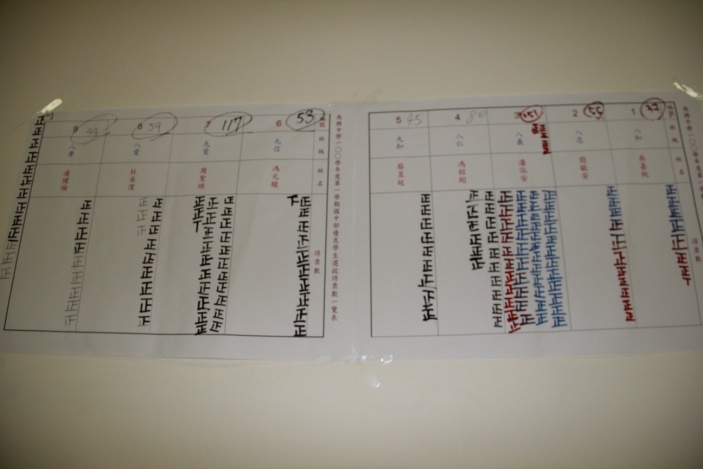 說明：說明：